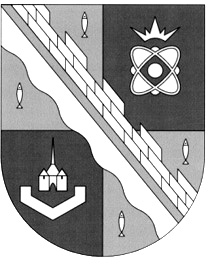                            администрация МУНИЦИПАЛЬНОГО ОБРАЗОВАНИЯ                                             СОСНОВОБОРСКИЙ ГОРОДСКОЙ ОКРУГ  ЛЕНИНГРАДСКОЙ ОБЛАСТИ                             постановление                                                     от 14/12/2023 № 3446Об утверждении Программы профилактикирисков причинения вреда (ущерба) охраняемымзаконом ценностям по муниципальному земельному контролю в границах муниципального образования Сосновоборский городской округЛенинградской области на 2024 годВ соответствии с частью 2 статьи 44 Федерального закона от 31.07.2020 № 248-ФЗ
«О государственном контроле (надзоре) и муниципальном контроле в Российской Федерации», Постановлением Правительства РФ от 25.06.2021 № 990 «Об утверждении Правил разработки и утверждения контрольными (надзорными) органами программы профилактики рисков причинения вреда (ущерба) охраняемым законом ценностям», решением совета депутатов муниципального образования Сосновоборский городской округ от 22.09.2021 № 133 «Об утверждении Положения о муниципальном земельном контроле в границах муниципального образования Сосновоборский городской округ Ленинградской области», администрация Сосновоборского городского округа п о с т а н о в л я е т:1. Утвердить программу профилактики рисков причинения вреда (ущерба) охраняемым законом ценностям по муниципальному земельному контролю в границах муниципального образования Сосновоборский городской округ Ленинградской области на 2024 год (Приложение).2. Отделу по связям с общественностью (пресс-центр) комитета по общественной безопасности и информации администрации разместить настоящее постановление на официальном сайте Сосновоборского городского округа, в том числе в разделе «Власть/Муниципальный контроль/Муниципальный земельный контроль» в течение 5 дней со дня вступления в силу.3. Настоящее постановление вступает в силу с даты подписания.4. Контроль за исполнением настоящего постановления возложить на заместителя главы администрации по безопасности, правопорядку и организационным вопросам 
Рахматова А.Ю.Глава Сосновоборского городского округа 	  М.В. ВоронковУТВЕРЖДЕНАпостановлением администрацииСосновоборского городского округа от 14/12/2023 № 3446(Приложение)ПРОГРАММАпрофилактики рисков причинения вреда (ущерба) охраняемым законом ценностям по муниципальному земельному контролю в границах муниципального образования Сосновоборский городской округ Ленинградской области на 2024 год Общие положения1. Программа профилактики рисков причинения вреда (ущерба) охраняемым законом ценностям по муниципальному земельному контролю на территории муниципального образования Сосновоборский городской округ Ленинградской области на 2024 год (далее – Программа профилактики) разработана в соответствии с частью 2 статьи 44 Федерального закона от 31.07.2020 № 248-ФЗ «О государственном контроле (надзоре) и муниципальном контроле в Российской Федерации», Постановлением Правительства РФ от 25.06.2021 № 990 «Об утверждении Правил разработки и утверждения контрольными (надзорными) органами программы профилактики рисков причинения вреда (ущерба) охраняемым законом ценностям», решением совета депутатов муниципального образования Сосновоборский городской округ от 22.09.2021 №133 «Об утверждении Положения о муниципальном земельном контроле в границах муниципального образования Сосновоборский городской округ Ленинградской области» в целях организации проведения администрацией муниципального образования Сосновоборский городской округ Ленинградской области (далее – администрация Сосновоборского городского округа, орган муниципального контроля, контрольный орган) профилактики нарушений обязательных требований, установленных федеральными законами и принятыми в соответствии с ними иными нормативными правовыми актами Российской Федерации (далее – обязательные требования), предупреждения возможного нарушения подконтрольными субъектами обязательных требований и снижения рисков причинения ущерба охраняемым законом ценностям, разъяснения подконтрольным субъектам обязательных требований2. Профилактика рисков причинения вреда (ущерба) охраняемым законом ценностям проводится в рамках осуществления муниципального земельного контроля.3. Программа реализуется в 2024 году и содержит описание текущего состояния муниципального земельного контроля, проект плана мероприятий по профилактике нарушений на 2024 год и показатели оценки реализации Программы профилактики.Раздел 1. Анализ и оценка текущего состояния подконтрольной сферы1.1. В соответствии с Положением о порядке осуществления муниципального земельного контроля в границах муниципального образования Сосновоборский городской округ Ленинградской области, утвержденным решением совета депутатов муниципального образования Сосновоборский городской округ Ленинградской области от 22.09.2021 № 133 (далее – Положение), органом, осуществляющим муниципальный земельный контроль в границах городского округа является администрация муниципального образования Сосновоборского городского округа.Структурным подразделением администрации Сосновоборского городского округа, ответственным за реализацию функции по осуществлению муниципального земельного контроля является отдел муниципального контроля администрации Сосновоборского городского округа. Должностными лицами, уполномоченными на осуществление или участие в осуществлении мероприятий по профилактике рисков причинения вреда (ущерба) охраняемым законом ценностям по муниципальному земельному контролю являются начальник отдела муниципального контроля, главные специалисты отдела муниципального контроля.В 2023 году продолжает действовать мораторий на осуществление контрольно-надзорных мероприятий при осуществлении муниципального контроля, введенный Постановлением Правительства РФ от 10 марта 2022 г. № 336 «Об особенностях организации и осуществления государственного контроля (надзора), муниципального контроля» (далее – Постановление № 336) и устанавливающий исключительные основания для организации и проведения внеплановых контрольных (надзорных) мероприятий, внеплановых проверок. Правительство РФ обозначило позицию по осуществлению контрольно-надзорной деятельности до 2030 года с направлением на дальнейшее снижение нагрузки на бизнес. Профилактические мероприятия при осуществлении муниципального контроля являются приоритетным направлением.В рамках профилактики рисков причинения вреда (ущерба) охраняемым законом ценностям в 2023 году отделом муниципального контроля администрации Сосновоборского городского округа осуществлялись следующие мероприятия:Информирование. Осуществлялось постоянно, посредством размещения сведений, предусмотренных частью 3 статьи 46 Закона № 248-ФЗ на официальном сайте в сети «Интернет»: https://sbor.ru/ (далее – официальный сайт). Сведения, размещенные на указанном официальном сайте, поддерживаются в актуальном состоянии.Консультирование. Осуществлялось по обращениям контролируемых лиц и их представителей по вопросам, связанным с организацией и осуществлением муниципального земельного контроля: о порядке проведения контрольных мероприятий, о периодичности проведения контрольных мероприятий, о порядке принятия решений по итогам контрольных мероприятий, о порядке обжалования решений контрольного органа.Консультирование контролируемых лиц осуществлялось инспекторами по телефону, на личном приеме, в ходе контрольных мероприятий.Объявление предостережения. Объявлялось контрольным органом и направлялось контролируемому лицу в случае наличия у контрольного органа сведений о готовящихся нарушениях обязательных требований или признаках нарушений обязательных требований и (или) в случае отсутствия подтвержденных данных о том, что нарушение обязательных требований причинило вред (ущерб) охраняемым законом ценностям либо создало угрозу причинения вреда (ущерба) охраняемым законом ценностям.Оценка эффективности реализации программы по итогам 2023 годаРаздел 2. Цели и задачи Программы профилактики2.2. Основными целями Программы профилактики являются:- устранение условий, причин и факторов, способных привести к нарушениям обязательных требований и (или) причинению вреда (ущерба) охраняемым законом ценностям;- создание условий для доведения обязательных требований до контролируемых лиц, повышение информированности о способах их соблюдения;- снижение административной нагрузки на контролируемые лица;- создание мотивации к добросовестному поведению контролируемых лиц;- снижение уровня ущерба охраняемым законом ценностям.2.3. Задачами Программы профилактики являются:- укрепление системы профилактики нарушений рисков причинения вреда (ущерба) охраняемым законом ценностям, укрепление системы профилактики нарушений обязательных требований;- выявление причин, факторов и условий, способствующих нарушениям обязательных требований, разработка мероприятий, направленных на их устранение;- повышение правосознания и правовой культуры юридических лиц, индивидуальных предпринимателей и граждан.- оценка возможной угрозы причинения, либо причинения вреда жизни, здоровью граждан, выработка и реализация профилактических мер, способствующих ее снижению;- выявление факторов угрозы причинения, либо причинения вреда жизни, здоровью граждан, причин и условий, способствующих нарушению обязательных требований, определение способов устранения или снижения угрозы;- оценка состояния подконтрольной среды и установление зависимости видов и интенсивности профилактических мероприятий от присвоенных контролируемым лицам уровней риска. Раздел 3. Перечень профилактических мероприятий, сроки (периодичность) их проведенияРаздел 4. Показатели результативности и эффективности программы профилактикиРезультатом реализации Программы профилактики является предупреждение нарушений обязательных требований, соблюдение которых оценивается при осуществлении муниципального контроля.Эффективность Программы профилактики оценивается по отчетным показателям. Отчетные показатели отражаются в Программе профилактики на плановый период по итогам календарного года.Программа профилактики считается эффективной в случае, если все мероприятия, запланированные на отчетный год, выполнены в полном объеме. Если реализация Программы профилактики не отвечает вышеуказанному критерию, уровень эффективности ее реализации признается неудовлетворительным.Оценка эффективности реализации программы по итогам года осуществляется по следующим показателям:Для оценки эффективности и результативности программы используются следующие показатели:№ п/пНаименование показателяПоказательЭффект1.Полнота информации, размещенной на официальном сайте контрольного органа в сети «Интернет» в соответствии с частью 3 статьи 46 Федерального закона от 31 июля 2021 г. № 248-ФЗ «О государственном контроле (надзоре) и муниципальном контроле в Российской Федерации»100 %Эффективный2.Удовлетворенность контролируемых лиц и их представителями консультированием контрольного (надзорного) органа100 % от числа обратившихсяЭффективный3.Обоснованность объявления подконтрольным субъектам предостережений о недопустимости нарушения обязательных требований100 %Эффективный№ п/п Наименование мероприятия Срок исполнения Структурное подразделение, ответственное за реализацию;должностные лица, ответственные за реализацию мероприятия 1. ИнформированиеПостоянно.Посредством размещения сведений, предусмотренных частью 3 статьи 46 Закона № 248-ФЗ на официальном сайте в сети «Интернет»: https://sbor.ru/ (далее – официальный сайт), в средствах массовой информации, через личные кабинеты контролируемых лиц в государственных информационных системах (при их наличии) и в иных формах.Размещенные сведения на указанном официальном сайте поддерживаются в актуальном состоянии. Отдел муниципального контроля администрации Сосновоборского городского округа;главный специалист отдела муниципального контроля Ким М.А.2.КонсультированиеПо обращениям контролируемых лиц и их представителей по вопросам, связанным с организацией и осуществлением муниципального земельного контроля.Консультирование контролируемых лиц осуществляется инспекторами по телефону, посредством видео-конференц-связи, на личном приеме либо в ходе проведения профилактических мероприятий, контрольных мероприятий и не должно превышать 10 минут.Консультирование осуществляется в устной форме по следующим вопросам:1) порядок проведения контрольных мероприятий;2) периодичность проведения контрольных мероприятий;3) порядок принятия решений по итогам контрольных мероприятий;4) порядок обжалования решений Контрольного органа.Контрольный орган не предоставляет контролируемым лицам и их представителям в письменной форме информацию по вопросам устного консультирования.Контролируемое лицо вправе направить запрос о предоставлении письменного ответа в сроки, установленные Федеральным законом от 02.05.2006 № 59-ФЗ «О порядке рассмотрения обращений граждан Российской Федерации»Письменное консультирование контролируемых лиц и их представителей осуществляется по вопросу порядка обжалования решений контрольного органа.В случае поступления в орган муниципального контроля 5 и более однотипных обращений контролируемых лиц и их представителей консультирование осуществляется посредством размещения на официальном сайте администрации письменного разъяснения.Контрольный орган ведет журнал учета консультирований, форма которого утверждается постановлением администрации Сосновоборского городского округа Ленинградской области.Консультирование осуществляется без взимания платы.Отдел муниципального контроля администрации Сосновоборского городского округа;начальник отдела муниципального контроля Кенкеч Т.В.;главные специалисты отдела муниципального контроля Ким М.А., Ушакова Н.М.3.Объявление предостереженияОбъявляется контрольным органом и направляется контролируемому лицу в случае наличия у контрольного органа сведений о готовящихся нарушениях обязательных требований или признаках нарушений обязательных требований и (или) в случае отсутствия подтвержденных данных о том, что нарушение обязательных требований причинило вред (ущерб) охраняемым законом ценностям либо создало угрозу причинения вреда (ущерба) охраняемым законом ценностям.Предостережения объявляются руководителем (заместителем руководителя) органа муниципального контроля не позднее 30 дней со дня получения указанных сведений. Предостережение оформляется в письменной форме или в форме электронного документа и направляется в адрес контролируемого лица.Объявляемые предостережения регистрируются инспектором в журнале учета предостережений с присвоением регистрационного номера. Форма журнала учета предостережений утверждается постановлением администрации Сосновоборского городского округа Ленинградской области.Предостережение составляется по форме, утвержденной приказом Минэкономразвития России от 31.03.2021 № 151 «О типовых формах документов, используемых контрольным (надзорным) органом».В случае объявления органом муниципального контроля предостережения контролируемое лицо вправе подать возражение в отношении предостережения (далее - возражение) в срок не позднее 30 дней со дня получения им предостережения.Возражение должно содержать:1) наименование органа муниципального контроля, в который направляется возражение;2) наименование юридического лица, фамилию, имя и отчество (последнее – при наличии) индивидуального предпринимателя или гражданина, а также номер (номера) контактного телефона, адрес (адреса) электронной почты (при наличии) и почтовый адрес, по которым должен быть направлен ответ контролируемому лицу;3) дату и номер предостережения;4) доводы, на основании которых контролируемое лицо не согласное с объявленным предостережением;5) дату получения предостережения контролируемым лицом;6) личную подпись и дату.В случае необходимости в подтверждение своих доводов контролируемое лицо прилагает к возражению соответствующие документы либо их заверенные копии.Контрольный орган рассматривает возражение в отношении предостережения в течение 30 дней со дня его получения.В результате рассмотрения возражения контролируемому лицу в письменной форме или в форме электронного документа направляется ответ с информацией о согласии или несогласии с возражением с соответствующей отметкой в журнале учета объявленных предостережений.Повторное направление возражения по тем же основаниям не допускается. Отдел муниципального контроля администрации Сосновоборского городского округа; начальник отдела муниципального контроля Кенкеч Т.В.;главные специалисты отдела муниципального контроля Ким М.А., Ушакова Н.М.№ п/пНаименование показателя1.Полнота информации, размещенной на официальном сайте контрольного органа в сети «Интернет» в соответствии с частью 3 статьи 46 Федерального закона от
31 июля 2021г. №248-ФЗ «О государственном контроле (надзоре) и муниципальном контроле в Российской Федерации»2.Удовлетворенность контролируемых лиц и их представителями консультированием контрольного  органа3.Обоснованность направления подконтрольным субъектам предостережений о недопустимости нарушения обязательных требований№ п/пНаименование показателяВеличина1.Полнота информации, размещенной на официальном сайте контрольного органа в сети «Интернет» в соответствии с частью 3 статьи 46 Федерального закона от 31 июля 2021г. №248-ФЗ «О государственном контроле (надзоре) и муниципальном контроле в Российской Федерации»100 %2.Удовлетворенность контролируемых лиц и их представителями консультированием контрольного  органа100 % от числа обратившихся3.Обоснованность объявления подконтрольным субъектам предостережений о недопустимости нарушения обязательных требований100 %Показатель 60% и менее61-85%86-99%100% ЭффектНедопустимыйНизкийПлановыйЭффективный